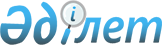 Об утверждении Плана обеспечения продовольственной безопасности Республики Казахстан на 2022 – 2024 годыПостановление Правительства Республики Казахстан от 31 марта 2022 года № 178
      В целях обеспечения продовольственной безопасности страны Правительство Республики Казахстан ПОСТАНОВЛЯЕТ:
      1. Утвердить прилагаемый План обеспечения продовольственной безопасности Республики Казахстан на 2022 – 2024 годы (далее – План).
      2. Центральным и местным исполнительным органам, иным организациям Республики Казахстан (по согласованию), ответственным за исполнение Плана:
      1) обеспечить надлежащее и своевременное исполнение Плана;
      2) ежеквартально не позднее 10 числа месяца, следующего за отчетным периодом, представлять информацию о ходе реализации Плана в Министерство сельского хозяйства Республики Казахстан.
      3. Министерству сельского хозяйства Республики Казахстан один раз в полгода до 10 числа месяца, следующего за отчетным, представлять сводную информацию об исполнении Плана в Правительство Республики Казахстан.
      4. Контроль за реализацией настоящего постановления возложить на Министерство сельского хозяйства Республики Казахстан.
      5. Настоящее постановление вводится в действие со дня его подписания. План
обеспечения продовольственной безопасности Республики Казахстан на 2022 – 2024 годы
					© 2012. РГП на ПХВ «Институт законодательства и правовой информации Республики Казахстан» Министерства юстиции Республики Казахстан
				
      Премьер-МинистрРеспублики Казахстан 

А. Смаилов
Утвержден
постановлением Правительства
Республики Казахстан
от 31 марта 2022 года № 178
№ п/п

Наименование мероприятия

Форма завершения

Сроки
реализации

Ответственные исполнители

Конечный результат

1

2

3

4

5

6

1. Физическая доступность продовольственных товаров

1.1. Развитие производства сельскохозяйственной продукции

1.
Проведение диверсификации в растениеводстве, предусматривающей увеличение площадей высокорентабельных (масличных, овощных, бахчевых, кормовых) культур
информация в Правительство РК
ежегодно
МСХ, МИО, НПП "Атамекен" (по согласованию)
увеличение площадей приоритетных культур:
2022 год:
по масличным культурам - 3 млн га;
по овощным культурам и картофелю - 200 тыс. га;
по кормовым культурам – 3,6 млн га;
2023 год:
по масличным культурам – 3,2 млн га;
по овощным культурам и картофелю – 205 тыс. га;
по кормовым культурам – 3.9 млн га;
2024 год:
по масличным культурам -3,5 млн га;
по овощным культурам и картофелю – 215 тыс. га;
по кормовым культурам – 4,2 млн га.
2.
Увеличение площадей орошаемых земель с применением водосберегающих технологий полива
информация в Правительство РК
ежегодно
МСХ, МЭГПР, МИО
увеличение площадей орошаемых земель в 2022 году до 265 тыс. га, 2023 году до 300 тыс. га, 2024 году до 373 тыс. га.
3.
Водообеспечение сельхозтоваропроизводителей в период вегетации 
информация в
МСХ
ежегодно
МЭГПР, МИД, МЦРИАП,
МСХ, МИО
в пределах лимита водопользования с учетом водности года
4.
Выработка предложений по автоматизации и цифровизации водохозяйственной инфраструктуры всех уровней для орошения 
информация в МСХ
декабрь
2022 года
МЭГПР, МИО, МЦРИАП
улучшение учета и оптимизация расхода воды в результате перевода водохозяйственной отрасли на цифровой формат
5.
Увеличение поголовья сельскохозяйственных животных и повышение продуктивности в животноводстве
информация в Правительство РК
ежегодно
МСХ, МНЭ, МФ, МЭГПР, МИО, МИИР, АО "НУХ "Байтерек" (по согласованию), НПП "Атамекен" (по согласованию)
увеличение поголовья сельскохозяйственных животных:
по итогам 2022 года:
крупный рогатый скот до 8 300 618 голов;
овец и коз до 18 657 820 голов;
лошадей до 3 601 548 голов;
верблюдов до 256 751 головы;
свиней до 785 428 голов;
птиц до 48 803 600 голов;
по итогам 2023 года:
крупный рогатый скот до 8 657 545 голов;
овец и коз до 19 329 501 головы;
лошадей до 3 799 633 голов;
верблюдов до 272 156 голов;
свиней до 801 136 голов;
птиц до 51 341 387 голов;
по итогам 2024 года:
крупный рогатый скот до 9 047 134 голов;
овец и коз до 20 102 681 головы;
лошадей до 4 027 611 голов;
верблюдов до 289 846 голов;
свиней до 817 159 голов;
птиц до 54 165 163 голов.
Повышение продуктивности в животноводстве:
по итогам 2022 года:
объем производства говядины на 4 %;
объем производства молока на 3,3 %;
объем производства баранины на 2 %;
объем производства пищевого яйца на 1,1 %;
объем производства мяса птицы на 8 %;
по итогам 2023 года:
объем производства говядины на 4,3 %;
объем производства молока на 3,6 %;
объем производства баранины на 2,4 %;
объем производства пищевого яйца на 1,3 %;
объем производства мяса птицы на 10 %;
по итогам 2024 года:
объем производства говядины на 4,8 %;
объем производства молока на 4 %;
объем производства баранины на 2,8 %;
объем производства пищевого яйца на 1,5 %;
объем производства мяса птицы на 12 %
6.
Привлечение инвестиций в основной капитал, направленный на развитие агропромышленного комплекса
информация в Правительство РК
ежегодно
МСХ, МНЭ, МИД,
МИО, АО "НУХ "Байтерек" (по согласованию),
НПП "Атамекен"
(по согласованию)
реализация инвестиционных проектов в 2022 году - 80 проектов, 2023 году - 85 проектов, 2024 году - 65 проектов
7.
Реализация инвестиционных проектов по хранению картофеля, овощей и фруктов
информация в Правительство РК
декабрь
2022 года
МСХ, МИО
увеличение мощностей хранения овощей, картофеля и фруктов в 2022 году на 98,3 тыс. тонн, 2023 году – 104,5 тыс. тонн, 2024 год – 19,6 тыс. тонн.
8.
Строительство завода по производству современных систем орошения
информация в Правительство РК
2022 – 2024 годы
МСХ, МИИР,
МИО
ввод в эксплуатацию завода в 2024 году
9.
Совершенствование мер государственной поддержки в АПК 
информация в Правительство РК
декабрь
2022 года
МСХ, МФ, МНЭ,
МИО, АО "НУХ "Байтерек" (по согласованию), НПП "Атамекен" (по согласованию)
увеличение в 2023 году охвата мерами государственной поддержки субъектов АПК в 1,5 раза
10.
Обеспечение сельхозтоваропроизводителей гарантированным удешевленным ГСМ 
информация в МСХ
февраль -октябрь
2022 года
МЭ, МСХ, МИО
100% обеспечение сельхозтоваропроизводителей удешевленным ГСМ на весенне-полевые и уборочные работы 
11.
Реализация мер по импортозамещению внутреннего рынка основными продовольственными товарами (яблоки, рыба, колбасные изделия, сыры и творог, сахар, мясо птицы) 100 % к 2024 году, по сахару 80 %
информация в Правительство РК
ежегодно
МСХ, МНЭ, МФ, МИО, МИИР,
АО "НУХ "Байтерек" (по согласованию),
НПП "Атамекен"
(по согласованию)
насыщение рынка отечественными продовольственными товарами на уровне 80 %
12.
Мониторинг фактического и прогнозного баланса производства и потребления продукции АПК в разрезе областей, городов республиканского значения и в целом по республике
информация в Правительство РК
ежегодно
МСХ, МИО,
НПП "Атамекен" (по согласованию)
оперативное принятие мер по обеспечению межрегионального перемещения продовольственных товаров с целью покрытия их дефицита
13.
Внедрение системы автоматизированного учета запасов продовольственных товаров в соответствующем регионе, в том числе находящихся в специализированных хранилищах и торговых объектах (овощи-фрукты, бакалея и мясомолочная продукция), с предоставлением доступа к системе МСХ и МТИ РК
информация в МСХ
ежеквартально
МИО,
НПП "Атамекен" (по согласованию)
доля учета продовольственных товаров в 2022 году – 5 %,
2023 году – 20 %, 2024 году – 50 %
1.2. Развитие аграрной науки, образования и системы распространения знаний в АПК

14. 
Научное обеспечение АПК с ориентацией на потребности агробизнеса с применением инновационных подходов (программно-целевое, грантовое и базовое финансирование научно- исследовательской и инновационной деятельности)
информация в Правительство РК
ежегодно
МСХ, МОН, МФ, МЦРИАП
ежегодно 10-15 новых сортов и гибридов сельхозкультур. 
Всего за 3 года 10-11 агротехнологий, 5-10 линий и типов сельхозживотных, 3-5 кроссов птиц, 3-5 ветпрепаратов, 5-7 способов и технологий переработки сельскохозяйственной продукции, 1-2 цифровых решений в АПК и др.
15.
Увеличение государственного образовательного заказа на подготовку специалистов по аграрным специальностям
предложение в МОН
2-квартал
2022 года
МСХ, НАО "НАНОЦ" (по согласованию)
увеличение государственного образовательного заказа на подготовку специалистов по сельскохозяйственным и ветеринарным специальностям на 30 %
16.
Развитие системы распространения знаний и внедрение инновационного опыта в АПК
информация в Правительство РК
ежегодно
МСХ, МНЭ, МФ
создание национальной системы распространения знаний с охватом субъектов АПК до 25 % к 2025 году
17.
Модернизация инфраструктуры аграрных научно-исследовательских организаций и опытно-производственных предприятий 
информация в Правительство РК
ежегодно
МСХ, МНЭ, МФ
улучшение материально-технической базы около 20-25 аграрных научно-исследовательских организаций и опытно-производственных предприятий к 2025 году
18.
Переход на компетентный подход формирования модульных образовательных программ по аграрным специальностям с привлечением бизнес-структур и зарубежных экспертов
включение в реестр образовательных программ
3-квартал
2022 года
МСХ, НАО "НАНОЦ" (по согласованию), НПП "Атамекен"
(по согласованию)
обновление 5 образовательных программ с привязкой к цифровизации
2. Экономическая доступность продовольственных товаров

19.
Разработка алгоритма прогнозирования цен на наиболее значимые товары на основе фактических данных по ценам и иных факторов, влияющих на ценообразование: от стоимости сырья до розничной цены
информация в МСХ
ноябрь
2022 года
МНЭ, МСХ, МТИ, МИИР, МЭ, МЗ, МЭГПР
прогнозирование цен на наиболее значимые товары за 1,5-2 месяца 
20.
Проработка вопроса с торговыми рынками о снижении арендной платы для реализаторов СЗПТ
информация в МСХ
апрель
2022 года
МТИ
снижение арендной платы для реализаторов СЗПТ на 15 % ниже среднерыночной стоимости арендной платы
21.
Выработка мер по переходу от административного регулирования цен на адресную поддержку социально уязвимых слоев населения (внедрение социальной адресной поддержки населения посредством выпуска специальных купонов или платежных карт для приобретения социально значимых продовольственных товаров)
информация в Правительство РК
июнь
2022 года
МТИ, МТСЗН, МСХ,
МНЭ, МФ,
НПП "Атамекен"
(по согласованию)
предложение по адресной поддержке социально уязвимых слоев населения
22.
Проведение оценки эффективности деятельности стабилизационных фондов в части целесообразности их функционирования 
информация в Правительство РК
апрель
2022 года
МСХ, МТИ, МИО
предложение о целесообразности деятельности стабилизационных фондов
23.
Увеличение занятости в сельской местности путем создания не менее 25 тысяч хозяйств через новые формы вовлечения в оборот сельхозземель, а также освоения новых орошаемых земель
информация в Правительство РК
2022 – 2024 годы
МСХ, МЭГПР, МНЭ, заинтересованные центральные государственные органы, МИО
создание не менее 25 тысяч новых хозяйств в мясном (разведение КРС, МРС и лошадей) и молочном животноводстве, садоводстве, овощеводстве, стабильный дополнительный доход сельского населения
24.
Выработка предложений по совершенствованию правил установления пороговых значений розничных цен на социально значимые продовольственные товары и размера предельно допустимых розничных цен на них, утвержденных приказом исполняющего обязанности Министра национальной экономики РК от 30 марта 2015 года № 282, в части установления пороговых значений и предельно допустимых розничных цен на основе отпускных цен производителей пищевой продукции с добавлением к ним определенной фиксированной надбавки
информация в Правительство РК
апрель
2022 года
МТИ, МСХ, МИО, НПП "Атамекен" (по согласованию)
стабилизация цен реализации СЗПТ
3. Качество и безопасность пищевой продукции

25.
Проведение противоэпизоотических мероприятий
информация в МСХ
ежегодно
МИО
2022 год:
проведение 160,5 млн манипуляций и 69,2 млн диагностических исследований
2023 год:
проведение 231 млн манипуляций и 72,8 млн
диагностических исследований
2024 год:
проведение 232,8 млн манипуляций и 72,8 млн
диагностических исследований
примечание: количество манипуляций и исследований может варьировать в зависимости от поголовья и эпизоотической ситуации
26.
Модернизация существующих или создание новых отечественных предприятий по производству ветеринарных и биопрепаратов, привлечение (трансферт-технологий) зарубежных производителей
информация в Правительство РК
июнь
2024 года
МСХ, МИО
увеличение на внутреннем рынке доли ветеринарных и биопрепаратов отечественного производства в 2022 году – 70 %, 2023 году – 75 %, 2024 году – 80 %
27.
Обеспечение контроля за качеством и безопасностью пищевой продукции, включая фальсифицированные и генетически модифицированные продукты
информация в МСХ
ежегодно
МЗ, МТИ, МСХ
увеличение доли исследуемой импортной продукции с 75 до 80 % 
и количество исследуемых проб пищевой продукции с 40 тыс. до 50 тыс. проб.
28.
Внедрение информационной системы надзора, эпизоотического мониторинга и прогнозирования вспышек инфекционных заболеваний животных
информация в Правительство РК
декабрь
2023 года
МСХ,
МИО, НПП "Атамекен"
(по согласованию)
100 % охват диагностическими исследованиями
29.
Разъяснительная работа по процедурам прямого применения международных стандартов
информация на официальных сайтах заинтересованных государственных органов
2022 – 2023 годы
МТИ, МСХ,
НПП "Атамекен"
(по согласованию)
размещение на интернет-ресурсах не менее 50 публикаций о внедрении международных стандартов к 2024 году
30.
Принятие стандартов в рамках плана национальной стандартизации в сфере пищевой промышленности
информация в МСХ
ежегодно
МТИ, МЗ, МСХ и другие заинтересованные государственные органы и организации
принятие не менее 20 стандартов в сфере пищевой промышленности
31.
Обеспечение эффективного государственного контроля за качеством услуг, оказываемых органами по сертификации, в части достоверности выдачи документов, подтверждающих соответствие пищевой продукции
информация в МСХ
ежегодно
МТИ
НПП "Атамекен"
(по согласованию)
проведение не менее 40 проверок в рамках профилактического контроля
Примечание: расшифровка аббревиатур и сокращений:
Примечание: расшифровка аббревиатур и сокращений:
Примечание: расшифровка аббревиатур и сокращений:
НПП "Атамекен"
МСХ
АО "НУХ "Байтерек"
МОН
МЗ
МТСЗН
МИО
МИИР
МФ
РК
МТИ
МИД
НАО "НАНОЦ"
МНЭ
–
–
–
–
–
–
–
–
–
–
–
–
–
–
Национальная палата предпринимателей Республики Казахстан "Атамекен"
Министерство сельского хозяйства Республики Казахстан
акционерное общество "Национальный управляющий холдинг "Байтерек"
Министерство образования и науки Республики Казахстан
Министерство здравоохранения Республики Казахстан
Министерство труда и социальной защиты населения Республики Казахстан
местные исполнительные органы
Министерство индустрии и инфраструктурного развития Республики Казахстан
Министерство финансов Республики Казахстан
Республика Казахстан
Министерство торговли и интеграции Республики Казахстан
Министерство иностранных дел Республики Казахстан
некоммерческое акционерное общество "Национальный аграрный научно- образовательный центр"
Министерство национальной экономики Республики Казахстан
МЦРИАП
МЭГПР
МЭ
АПК
СЗПТ
–
–
–
–
–
Министерство цифрового развития, инноваций и аэрокосмической промышленности Республики Казахстан
Министерство экологии, геологии и природных ресурсов Республики Казахстан
Министерство энергетики Республики Казахстан
Агропромышленный комплекс
Социально значимые продовольственные товары.